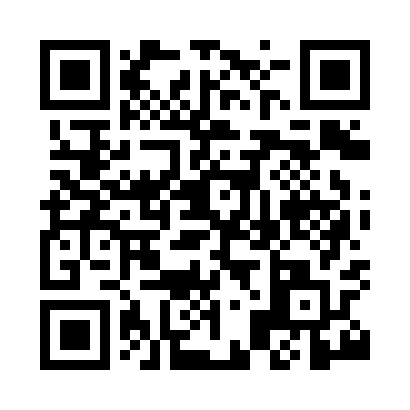 Prayer times for Whitley, Berkshire, UKMon 1 Jul 2024 - Wed 31 Jul 2024High Latitude Method: Angle Based RulePrayer Calculation Method: Islamic Society of North AmericaAsar Calculation Method: HanafiPrayer times provided by https://www.salahtimes.comDateDayFajrSunriseDhuhrAsrMaghribIsha1Mon3:004:521:086:449:2411:162Tue3:004:531:086:449:2311:163Wed3:014:531:086:449:2311:164Thu3:014:541:086:439:2211:155Fri3:024:551:096:439:2211:156Sat3:024:561:096:439:2111:157Sun3:034:571:096:439:2111:158Mon3:034:581:096:429:2011:149Tue3:044:591:096:429:1911:1410Wed3:045:001:096:429:1911:1411Thu3:055:011:096:419:1811:1412Fri3:065:021:106:419:1711:1313Sat3:065:031:106:419:1611:1314Sun3:075:041:106:409:1511:1215Mon3:075:051:106:409:1411:1216Tue3:085:071:106:399:1311:1117Wed3:095:081:106:399:1211:1118Thu3:095:091:106:389:1111:1019Fri3:105:101:106:379:1011:1020Sat3:115:121:106:379:0811:0921Sun3:115:131:106:369:0711:0922Mon3:125:141:106:359:0611:0823Tue3:135:161:106:359:0511:0724Wed3:145:171:106:349:0311:0725Thu3:145:181:106:339:0211:0626Fri3:155:201:106:329:0011:0527Sat3:165:211:106:318:5911:0428Sun3:165:231:106:308:5711:0429Mon3:175:241:106:308:5611:0330Tue3:185:261:106:298:5411:0231Wed3:195:271:106:288:5311:00